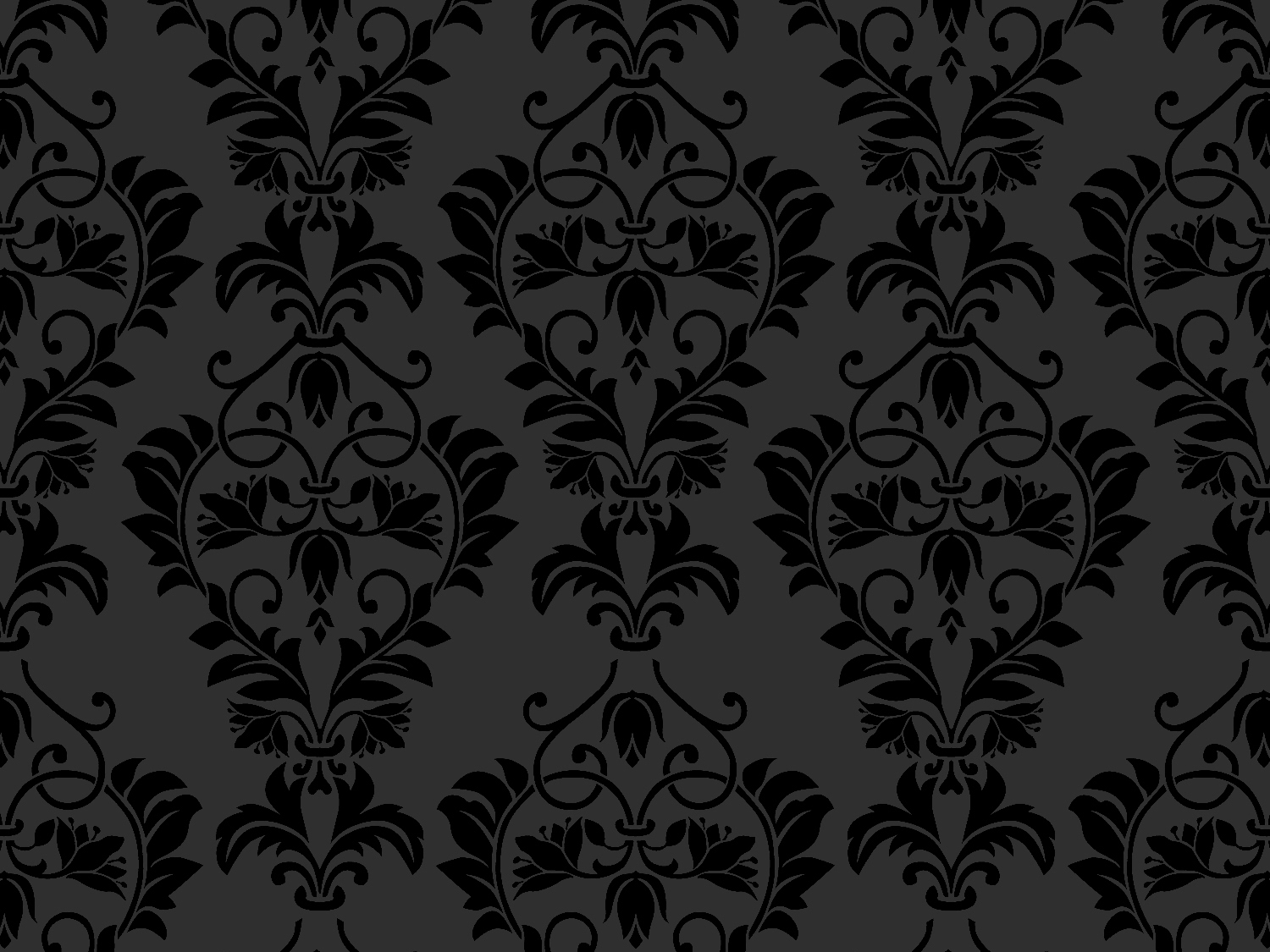 kretanje u gravitacionom polju i sila trenjaDa bi se sanduk mase  pomerio po podu, na njega treba delovati horizontalnom silom . Koliki je koeficijent trenja između sanki i poda?Dečak koji sa sankama ima masu  spustio se na njima niz padinu, i prešao duž horizontalne podloge  za  i zaustavi se. Naći silu trenja i koeficijent trenja.Automobil mase  kreće se ubrzanjem  . Odrediti vučnu silu motora ako je koeficijent trenja .Telo bačeno vertikalno naviše brzinom .Koliko vremena će se telo kretati do najviše tačke putanje?Koliku maksimalnu visinu će dostići telo?Koliko vremena će padati telo od najviše tačke do zemlje?Kolikom brzinom će telo pasti na zemlju?Sa balkona na visini  bačena je lopta vertikalno naviše brzinom .Do koje maksimalne vidine (u odnosu na zemlju) će stići lopta?Koliko vremena će se kretati lopta od trenutka izbacivanja do pada na pločnik?Kolikom brzinom će udariti lopta o pločnik?SREĆNO!!!
